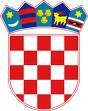 REPUBLIKA HRVATSKAKRAPINSKO ZAGORSKA ŽUPANIJAGRAD ZLATARGRADONAČELNIKKLASA: 351-01/23-01/09URBROJ: 2140-07-02-23-22Zlatar, 30. listopada 2023.GRADSKO VIJEĆEGRADA ZLATARAPREDMET: Donošenje Odluke o prihvaćanju Akcijskog plana energetski održivog razvitka i prilagodbe klimatskim promjenama (SECAP) za područje Grada ZlataraprijedlogNa temelju članka 39. Statuta Grada Zlatara („Službeni glasnik Krapinsko-zagorske županije“ 36A/13, 9/18, 9/20, 17A/21) dostavlja se Gradskom vijeću razmatranje i usvajanje Prijedlog Odluke o prihvaćanju Akcijskog plana energetski održivog razvitka i prilagodbe klimatskim promjenama (SECAP) za područje Grada Zlatara (dalje: SECAP).Europska unija je u listopadu 2014. godine donijela Okvir klimatske i energetske politike do 2030. godine, kojim su uspostavljeni novi klimatski i energetski ciljevi: smanjenje domaćih emisija stakleničkih plinova za najmanje 40%, osiguravanje da najmanje 27% energije potrošene u EU-u bude iz obnovljivih izvora te da se uštedi najmanje 27% energije. Grad Zlatar u suradnji s poduzećem Energo-data d.o.o. izradio je prijedlog SECAP-a. SECAP je dio energetske i klimatske politike jedinice lokalne samouprave s ciljem energetske tranzicije u nisko ugljično društvo otporno na klimatsku krizu.SECAP predstavlja ključni dokument koji na bazi prikupljenih podataka o zatečenom stanju identificira te daje precizne i jasne odrednice za provedbu projekata i mjera energetske učinkovitosti i korištenja obnovljivih izvora energije te prilagodbe učincima klimatskih promjena na lokalnoj razini.Plan obuhvaća izradu referentnog inventara emisija u 2022. godini kao početnog stanja na osnovu potrošnje energije u sektorima zgradarstvo (javne zgrade, stambene zgrade i zgrade tercijarnog sektora i poduzetništva), promet i komunalne djelatnosti.Također, SECAP obuhvaća Analizu rizika i ranjivosti od klimatskih promjena koja daje pregled najugroženijih sektora i razinu ranjivosti i rizika od određenih klimatskih prijetnji. Za mjere su definirani nositelji, mogući izvori financiranja, period provođenja mjera, procjena troškova provedbe, te očekivana ušteda energije i smanjenje emisije tCO2.U periodu od 28.09.-28.10.2023. provedeno je javno savjetovanje sa zainteresiranom javnošću o nacrtu Akcijskog plana energetski održivog razvitka i prilagodbe klimatskim promjenama (SECAP) za područje Grada Zlatara. Za vrijeme trajanja javnog savjetovanja nisu zaprimljeni prijedlozi i komentari na predloženi Nacrt SECAP-a.Prijedlog Odluke o prihvaćanju Akcijskog plana energetski i klimatski održivog razvitka (SECAP) za područje Grada Zlatara, Akcijski plan energetski održivog razvitka i prilagodbe klimatskim promjenama (SECAP) za područje Grada Zlatara te Izvješće o provedenom savjetovanju o nacrtu Akcijskog plana energetski održivog razvitka i prilagodbe klimatskim promjenama (SECAP) za područje Grada Zlatara nalaze se u prilogu.S poštovanjem,GRADONAČELNICAJasenka Auguštan - PentekPrilog:Prijedlog Odluke o prihvaćanju Akcijskog plana energetski održivog razvitka i prilagodbe klimatskim promjenama (SECAP) za područje Grada ZlataraAkcijski plan energetski održivog razvitka i prilagodbe klimatskim promjenama (SECAP) za područje Grada ZlataraIzvješće o provedenom savjetovanju o nacrtu Akcijskog plana energetski održivog razvitka i prilagodbe klimatskim promjenama (SECAP) za područje Grada Zlatara